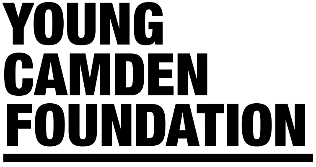 Heads Up | Eligibility Criteria Are you eligible? Your organisation must be a member of Young Camden Foundation. Joining is free by filling our online form: https://www.youngcamdenfoundation.org.uk/members You must be based and working in the London Borough of Camden with Camden residents aged 0 – 25 (and up to aged 30 with additional needs).Charities, schools and other not for profit organisations based in Camden can apply. Your organisation has a bank account (registered in the name of the applicant organisation) into which a grant can be paid.Your organisation has a constitution. Grants cannot be for religious activities.Grants cannot be for political activities.Grants cannot be for trips. You must be able to provide a current Safeguarding and Data Protection/GDPR   Policy in support of your application. All funded projects will need to fill in a simple monitoring and evaluation form containing a description of what has been achieved, the number of children and young people or staff benefiting from the mental health project and receipts of items purchased. The projects will need to be up and running after a month of receiving the grant. If your project cannot meet these timing please explain this in your application.Applications will be considered on a rolling weekly basis opening for applications on 22 June 2020 with the following deadlines: 03 July, 10 July, 17 July, 24 July, 31 July.  August deadlines will be announced at the end of July. The assessment panel will meet approximately every other week during July, August & September or until all funds are allocated. 